Table S1 Cell components in GraftAbbreviations: G-BM, G-CSF primed bone marrow; G-PBSC, G-CSF peripheral blood stem cells harvest; 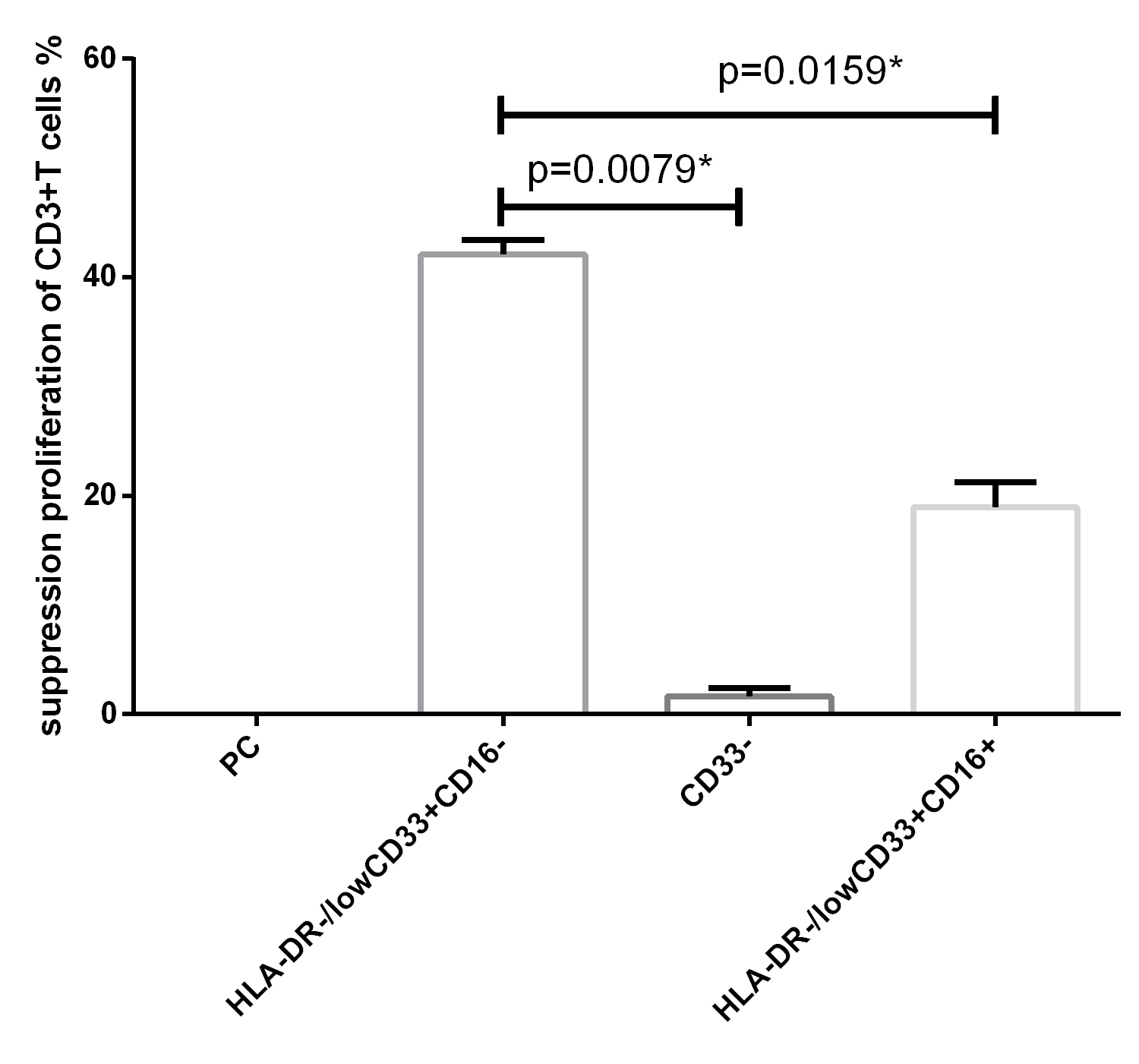 Figure S1 HLA-DR-/lowCD33+CD16- eMDSCs demonstrated superior immune-suppressive activity compared with CD33- and HLA-DR-/lowCD33+CD16+ fractionPC, positive control; * Statistical Significance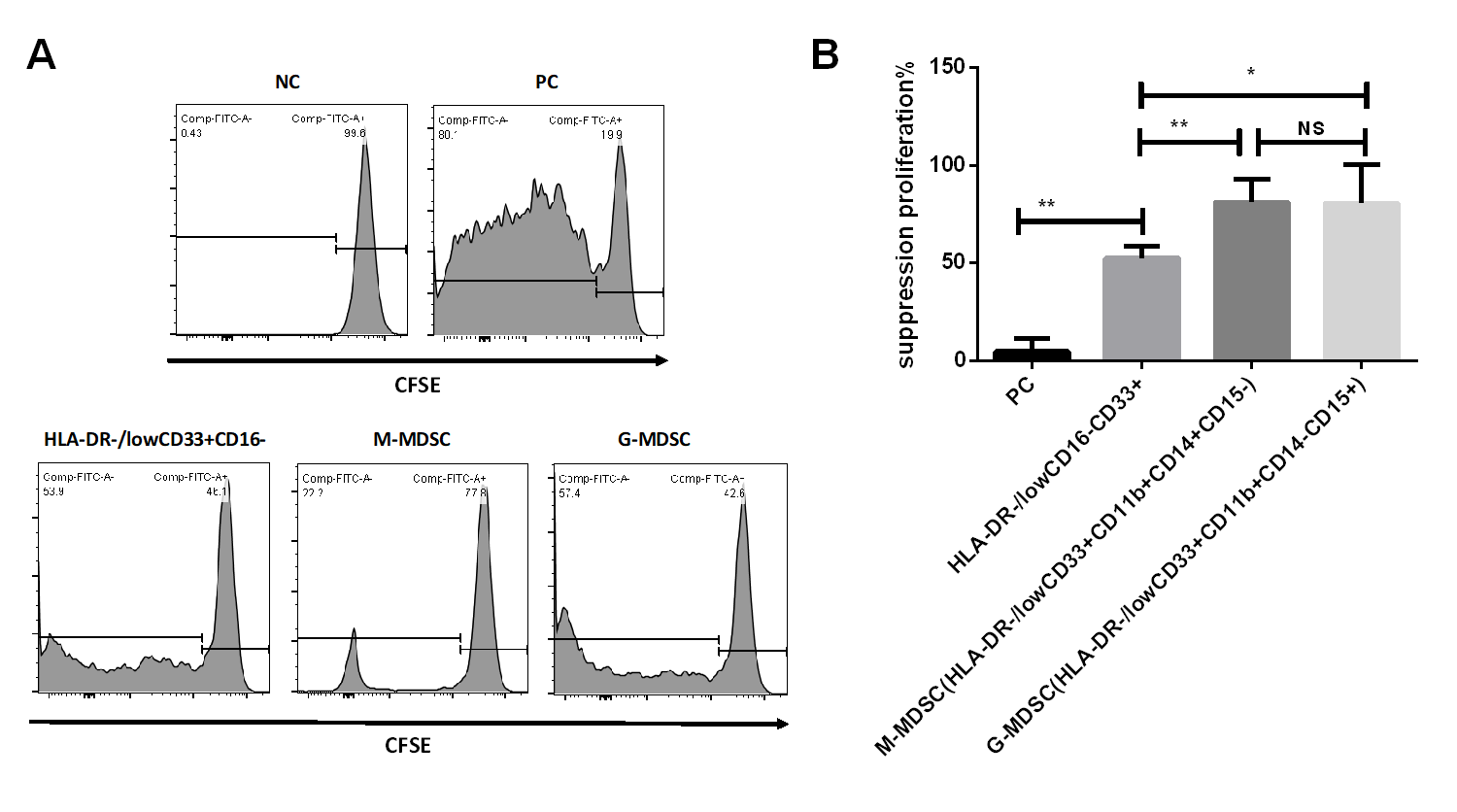 Figure S2 Comparison of immune-suppressive activity of HLA-DR-/lowCD33+CD16- eMDSCs with M-MDSCs and G-MDSCs* Statistical Significance P<0.05; ** Statistical Significance P<0.01PC, positive control; NC, negative controlFigure S3 Selective inhibitors of arginase(nor-NOHA), iNOS (L-NMMA), IDO (NLG8189) on T cell proliferation         PC, positive control; MDSC, HLA-DR-/lowCD33+CD16- eMDSCs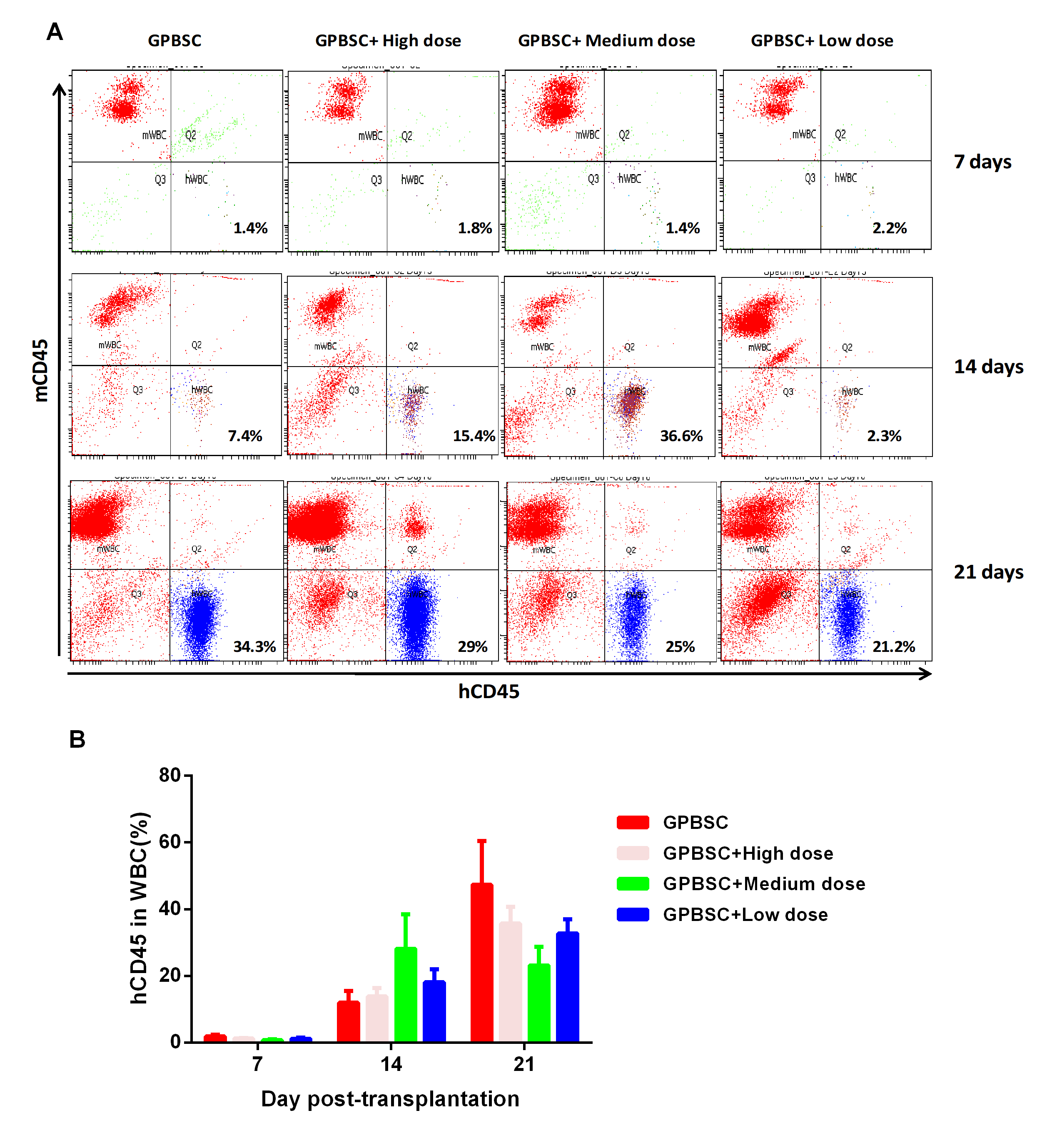 Figure S4 Human white blood cell engraftment at 7 days, 14 days and 21 days after co-transplantation. A. the percentage of human leukocytes in whole blood cells collected from transplanted mice. B. No significant difference of human cells engraftment intragroup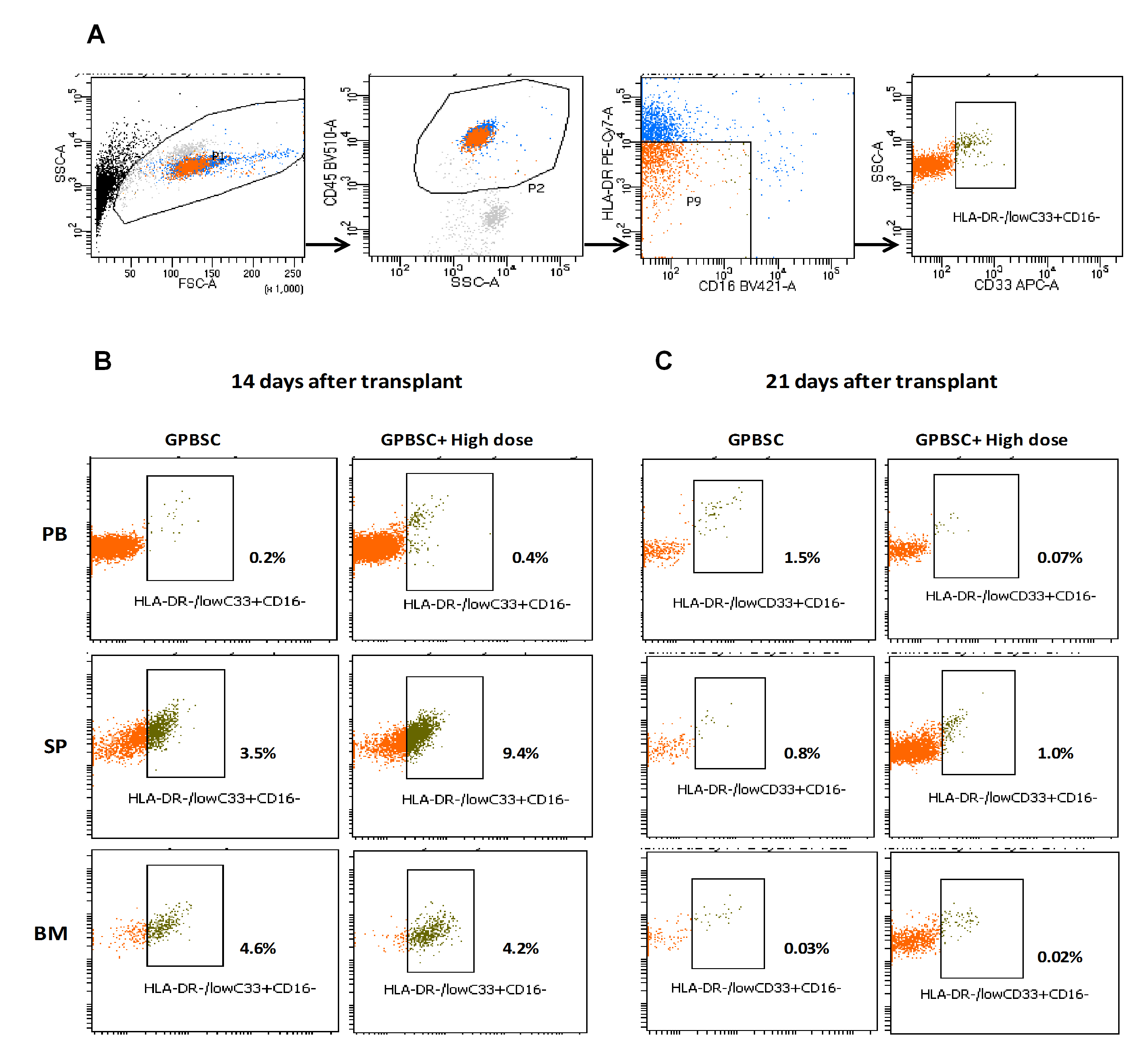 Figure S5 eMDSC engraftment in NSG mice at 14 and 21 days after co-transplantation. Gating strategies of human HLA-DR-/lowCD33+CD16-MDSC. B. MDSC engraftment in peripheral blood(PB), spleen(SP) and bone marrow (BM) in NSG mice at 14 days after transplantation and 21 days after transplantation.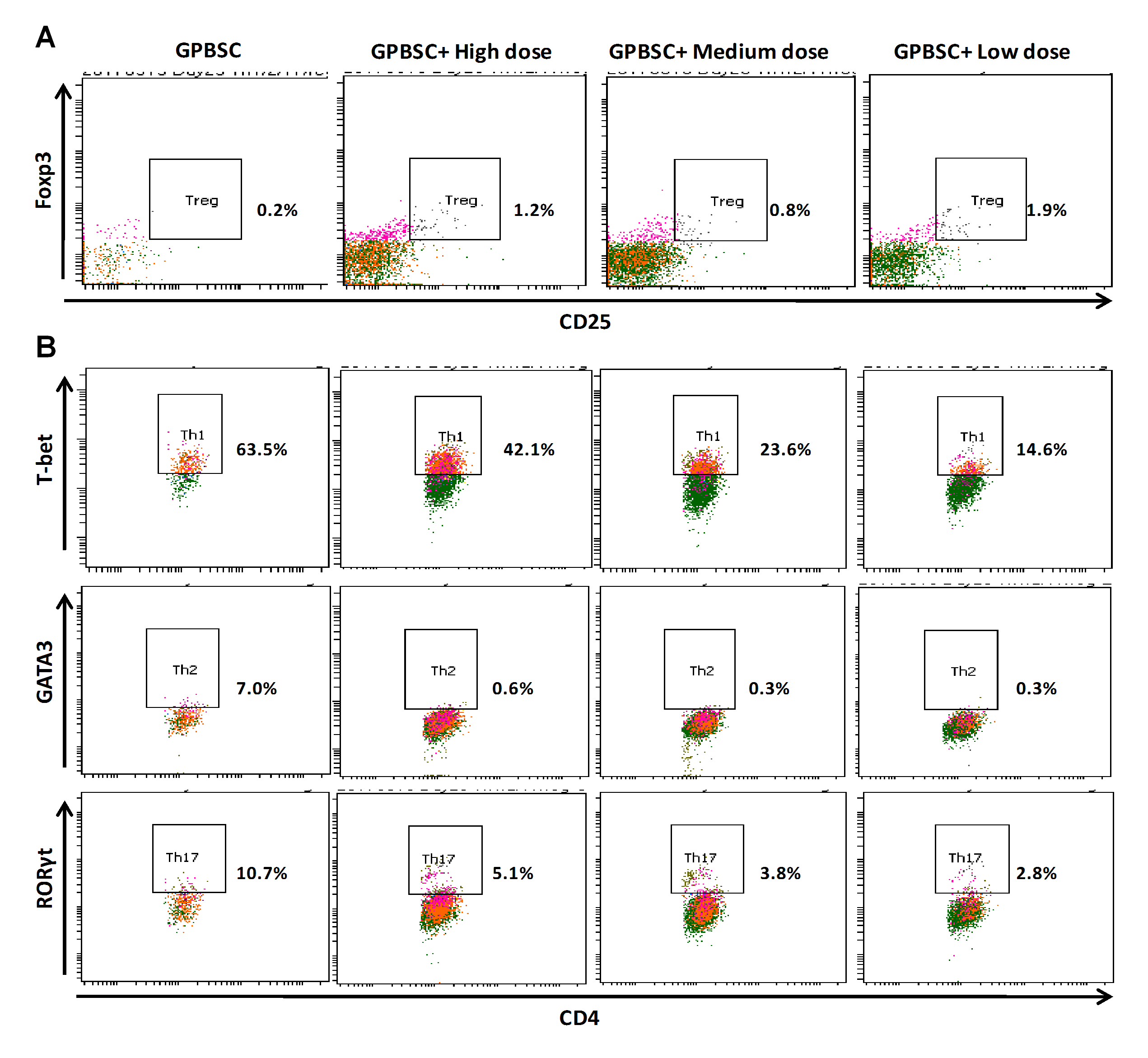 Figure S6 Treg, Th1, Th2 and Th17 cells detected in peripheral blood in NSG mice at days 21. A. percentage of Treg(CD4+CD25+Foxp3+) in peripheral blood.  B. percentage of Th1(CD4+T-bet+), Th2(CD4+GATA3+) and Th17(CD4+RORγt+) in peripheral blood.. 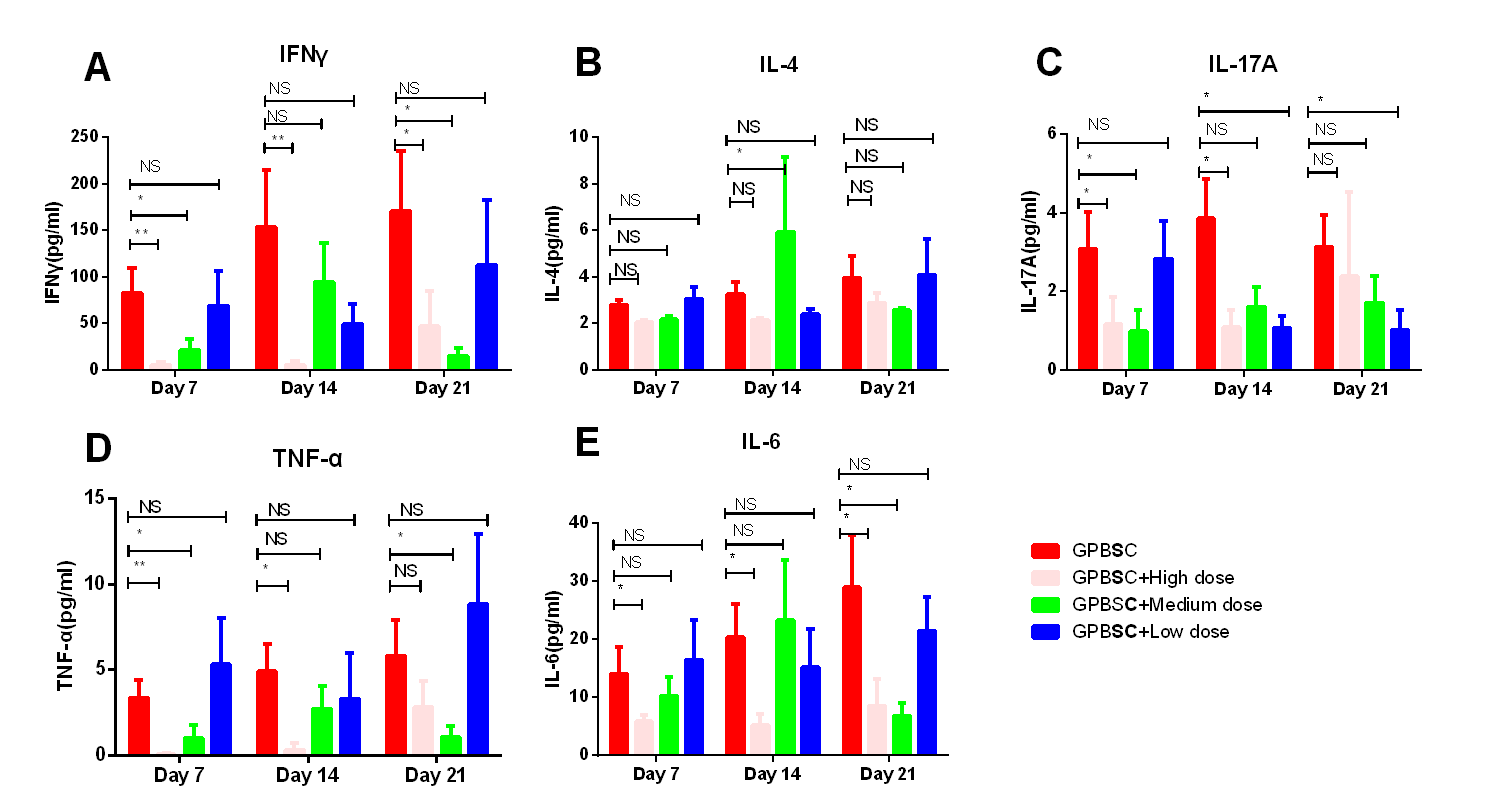 Figure S7 Cytokines detected in peripheral blood of NSG mice at 7, 14 and 21 days after co-transplantation. INF-γ; B. IL-4; C IL-17A; D TNF-α; E IL-6 * Statistical Significance P<0.05; ** Statistical Significance P<0.01G-BM+ G-PBSC GraftMean and range(10^8/kg)leukocyte11.24(7.14-21.42)CD34+2.89(0.62-6.85)Lymphocyte3.73(0.40-8.47)CD14+ Monocyte1.83(0.67-4.19)CD3+ T cells2.60(0.61-5.79)CD4+ T cells1.41(0.32-3.42)CD8+ T cells0.84(0.15-2.29)eMDSC1.98(0.52-7.01)